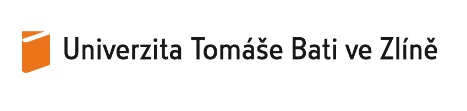 Sebehodnotící zpráva studijního programu/oborunavazující magisterský studijní program/obor Univerzita Tomáše Bati ve Zlíně 11/2019Fakulta humanitních studiíStudijní program: Pedagogika / studijní obor: Sociální pedagogika Garant studijního programu/oboru: doc. PhDr. Lenka Haburajová Ilavská, PhD.Část 1.) Základní údaje o studijním oboru/programuPoznámky: Navazuje na indikátor A1 Zprávy o vnitřním hodnocení kvality vzdělávací, tvůrčí a s nimi souvisejících činností Univerzity Tomáše Bati ve Zlíně (dále jen „ZVH UTB“).Část 1a) Statistická část - počty studentů a absolventů SP/SOPoznámky: 1) Data k 31. 10. daného rokuNavazuje na indikátor A2 a A7 ZVH UTB.Část 2.) Výsledky šetření zpětné vazby2a) Hodnocení výuky ve studijním programu/oboru studentyPoznámka: Pro každý další typ hodnocení (typ 2 atd.) se vkládá nová tabulka.Navazuje na indikátor C1 ZVH UTB.2b) Hodnocení studia ve studijním programu/oboru studentyPoznámka: Pro každý další typ hodnocení (typ 2 atd.) se vkládá nová tabulka.  Navazuje na indikátor C2 ZVH UTB.2c) Hodnocení studia ve studijním programu/oboru absolventyPoznámka: Pro každý další typ hodnocení (typ 2 atd.) se vkládá nová tabulka.    Navazuje na indikátor D1 ZVH UTB.2d) Hodnocení studia ve studijním programu/oboru zaměstnavateliPoznámka: Pro každý další typ hodnocení (typ 2 atd.) se vkládá nová tabulka.    Navazuje na indikátor D2 ZVH UTB. Část 3.) Tvůrčí činnosti související se vzdělávací činnostíNavazuje na modul E. ZVH UTB.3a) Tvůrčí činnosti studentů Část 4.) Mezinárodní rozměr studijního programu/oboru  Poznámka: V případech výjezdů i příjezdů studentů se vykazují pobyty, jejichž celková délka trvání (tedy nikoliv pouze v průběhu daného kalendářního roku) byla delší než 2 týdny (14 dní). Započítávají se tak i pobyty, které započaly v předchozím roce. V mobilitách jsou uváděny všechny programy bez ohledu na zdroj financování.Část 5.) Výsledky hodnocení bakalářských/diplomových prací 5a) Realizovaná hodnocení bakalářských/diplomových prací Část 6.) Úspěšnost v přijímacím řízení Navazuje na indikátor D1 ZVH UTB.Část 7.) Neúspěšnost ve studiu a řádné ukončování studia  Navazuje na indikátor A9 ZVH UTB.7a) Míra řádného ukončování studia Navazuje na indikátor A7 ZVH UTB.Část 8.)  Nezaměstnanost absolventůNavazuje na indikátor A8 ZVH UTB.Část 9.)  Pedagogické, vědecké a technické zajištění studijního programu/oboruNavazuje na indikátor B2 a B4 ZVH UTB.Část 10.)  SWOT analýza studijního programu/oboruPoznámky: Proveďte shrnutí se zřetelem k bodům 1 až 9.Poznámky: Uveďte opatření k rozvoji SO/SP vzhledem k analýze v rámci části 10.)8. 11. 2019							Lenka Haburajová Ilavská v. r.Datum							Podpis garanta studijního programu/oboruNázev studijního programu/oboruTyp studijního programu/oboruNavazující magisterskýProfil studijního programu/oboruAkademickýForma studiaPrezenčníStandardní doba studia2 rokyJazyk výukyČeskýOblast/oblasti vzdělávání s uvedením jejich procentuálního podílu na výuce Neučitelská pedagogikaDatum udělení akreditace, resp. poslední reakreditace11. 10. 2010Datum, ke kterému končí platnost akreditace 31. 12. 2024Garant/garanti studijního programu/oboru působící během platnosti akreditace (od-do) Doc. PhDr. Lenka Haburajová Ilavská, PhD.Webová stránka pracovištěhttps://fhs.utb.cz/o-fakulte/zakladni-informace/ustavy/ustav-pedagogickych-ved/o-ustavu/Počet studentů1)Počet studentů1)2016/20172017/20182018/20192019/2020StudiumPrezenční 64585471StudiumKombinované 315207148134StudiumCelkem379265202205Počet absolventů     Počet absolventů     2016/20172017/20182018/20192019/2020StudiumPrezenční 252524-StudiumKombinované 127+2 IMS10554-StudiumCelkem152+2 IMS13078-Výsledky studentské hodnocení výuky – hodnocení ze strany studentů v rámci indikátoru C1 ZVH UTB (hodnocení výuky prostřednictvím IS/STAG)Výsledky studentské hodnocení výuky – hodnocení ze strany studentů v rámci indikátoru C1 ZVH UTB (hodnocení výuky prostřednictvím IS/STAG)Rok/roky realizace2019Předmět hodnocení(výsledky hodnocení studijních předmětů náležejících k hodnocenému studijnímu programu)Hodnocení kvality výuky na základě položek v systému IS/STAGCílová skupina(např. všichni studenti, studenti v kombinované formě studia, studenti v určitém roce studia aj..)Všichni studenti prezenční formy studijního oboru Způsob sběru dat(elektronická nebo listinná podoba)Modul hodnocení výuky prostřednictvím systému IS/STAGFrekvence sběru dat(jednou za semestr, jednou za akademický rok, jednorázový sběr aj.) 1x semestrNávratnost dotazníků19 %Dostupnost výsledků hodnocení pro studenty a akademické pracovníky (popis způsobu sdílení a prezentace výsledků)Dostupnost výsledků hodnocení pro studenty a akademické pracovníky (popis způsobu sdílení a prezentace výsledků)Výsledky jsou studentům a akademickým pracovníkům přístupné v IS/STAG.Výsledky jsou studentům a akademickým pracovníkům přístupné v IS/STAG.Procedura projednávání výsledků (popis procesů zpětné vazby)Procedura projednávání výsledků (popis procesů zpětné vazby)Porady Ústavu pedagogických věd, osobní pohovory s akademickými pracovníky.Porady Ústavu pedagogických věd, osobní pohovory s akademickými pracovníky.Zohlednění výsledků ve vzdělávací činnosti(popis toho, jaké byly zjištěné nedostatky, jaká byla přijatá nápravná opatření při zjištění nedostatků, jak byla účinná)Zohlednění výsledků ve vzdělávací činnosti(popis toho, jaké byly zjištěné nedostatky, jaká byla přijatá nápravná opatření při zjištění nedostatků, jak byla účinná)Průměrné hodnocení předmětů dosáhlo hodnoty 4,7. Toto hodnocení považujeme 
za nadprůměrné. V konkrétních připomínkách studentů nebyly zjištěny žádné závažné nedostatky. Některé relevantní připomínky studentů (metody výuky, struktura hodin, náročnost úkolů) byly s konkrétními pracovníky projednány při osobním pohovoru s ředitelem Ústavu pedagogických věd. Pozornost je nutné věnovat motivaci studentů zapojovat se do hodnocení výuky.Průměrné hodnocení předmětů dosáhlo hodnoty 4,7. Toto hodnocení považujeme 
za nadprůměrné. V konkrétních připomínkách studentů nebyly zjištěny žádné závažné nedostatky. Některé relevantní připomínky studentů (metody výuky, struktura hodin, náročnost úkolů) byly s konkrétními pracovníky projednány při osobním pohovoru s ředitelem Ústavu pedagogických věd. Pozornost je nutné věnovat motivaci studentů zapojovat se do hodnocení výuky.Studentské hodnocení – Fakultní hodnocení ze strany studentů v rámci v rámci indikátoru C2 ZVH UTB (hodnocení kvality studia v jednotlivých studijních programech/oborech)Studentské hodnocení – Fakultní hodnocení ze strany studentů v rámci v rámci indikátoru C2 ZVH UTB (hodnocení kvality studia v jednotlivých studijních programech/oborech)Rok/roky realizace(v období RRRR-3 až RRRR)2018Předmět hodnocení(např. studijní plány, celková spokojenost se studijním programem či oborem, infrastruktura, služby aj..)Celkové hodnocení kvality studijního prostředí, které zahrnuje oblasti (1) vzdělávání a podpora studentů, (2) studijní prostředí, (3) participace studentů, (4) stimulace a soudržnost, (5) Relevance pro trh práce, (6) mobilitní příležitosti, (7) hodnocení, (8) výstupy učení, (9) očekávání, spokojenost a motivaceCílová skupina(např. všichni studenti, studenti v prezenční formě studia, studenti druhého ročníku aj..)Všichni studenti daného studijního programu/oboru Způsob sběru dat(elektronická nebo listinná podoba)Elektronická forma dotazníku prostřednictvím emailu studentům daného studijního programu/oboru. Frekvence sběru dat   (jednou za semestr, jednou za akademický rok, jednorázový sběr aj.) 1x tři rokyNávratnost dotazníkůDostupnost výsledků hodnocení pro akademické pracovníky a veřejnost (popis způsobu sdílení a prezentace výsledků, např. souhrnná zpráva)Dostupnost výsledků hodnocení pro akademické pracovníky a veřejnost (popis způsobu sdílení a prezentace výsledků, např. souhrnná zpráva)Zpráva o vnitřním hodnocení kvality vzdělávací, tvůrčí a s nimi souvisejících činností Univerzity Tomáše Bati ve Zlíně za rok 2018.Zpráva o vnitřním hodnocení kvality vzdělávací, tvůrčí a s nimi souvisejících činností Univerzity Tomáše Bati ve Zlíně za rok 2018.Procedura projednávání výsledků (popis procesů zpětné vazby)Procedura projednávání výsledků (popis procesů zpětné vazby)Akademický senát UTB ve Zlíně, Rada pro vnitřní hodnocení UTB ve Zlíně, Vědecká rada UTB ve ZlíněAkademický senát UTB ve Zlíně, Rada pro vnitřní hodnocení UTB ve Zlíně, Vědecká rada UTB ve ZlíněZohlednění výsledků ve vzdělávací činnosti(popis toho, jaké byly zjištěné nedostatky, jaká byla přijatá nápravná opatření při zjištění nedostatků, jak byla účinná)Zohlednění výsledků ve vzdělávací činnosti(popis toho, jaké byly zjištěné nedostatky, jaká byla přijatá nápravná opatření při zjištění nedostatků, jak byla účinná)Hodnocení studijního oboru bylo nadprůměrné, přičemž nebyly zjištěny výrazné nedostatky. Nižší hodnocení studentů (M = 3,0) bylo zaznamenáno u položky týkající se provázanosti předmětů. V souvislosti s novou akreditací studijního programu byl kladen důraz na funkčnější provázání předmětů ve studijním programu.Hodnocení studijního oboru bylo nadprůměrné, přičemž nebyly zjištěny výrazné nedostatky. Nižší hodnocení studentů (M = 3,0) bylo zaznamenáno u položky týkající se provázanosti předmětů. V souvislosti s novou akreditací studijního programu byl kladen důraz na funkčnější provázání předmětů ve studijním programu.Absolventské hodnocení – Fakultní hodnocení ze strany absolventů v rámci modulu D1 ZVH UTBAbsolventské hodnocení – Fakultní hodnocení ze strany absolventů v rámci modulu D1 ZVH UTBRok/roky realizace(v období RRRR-3 až RRRR)2018Předmět hodnocení(např. studijní plány, celková spokojenost se studijním programem či oborem, infrastruktura, služby aj..)Celkové hodnocení kvality studijního prostředí, které zahrnuje oblasti (1) vzdělávání a podpora studentů, (2) studijní prostředí, (3) participace studentů, (4) stimulace a soudržnost, (5) Relevance pro trh práce, (6) mobilitní příležitosti, (7) hodnocení, (8) výstupy učení, (9) očekávání, spokojenost a motivaceCílová skupina(např. všichni absolventi, absolventi v prezenční formě studia, absolventi po 2 letech od promoce aj..)Absolventi studijního oboru 3 roky od promoceZpůsob sběru dat(elektronická nebo listinná podoba)Elektronická forma dotazníku prostřednictvím emailu studentům daného studijního programu/oboru. Frekvence sběru dat   (jednou za semestr, jednou za akademický rok, jednorázový sběr aj.) 1x tři rokyNávratnost dotazníkůDostupnost výsledků hodnocení pro akademické pracovníky a veřejnost (popis způsobu sdílení a prezentace výsledků, např. souhrnná zpráva)Dostupnost výsledků hodnocení pro akademické pracovníky a veřejnost (popis způsobu sdílení a prezentace výsledků, např. souhrnná zpráva)Zpráva o vnitřním hodnocení kvality vzdělávací, tvůrčí a s nimi souvisejících činností Univerzity Tomáše Bati ve Zlíně za rok 2018.Zpráva o vnitřním hodnocení kvality vzdělávací, tvůrčí a s nimi souvisejících činností Univerzity Tomáše Bati ve Zlíně za rok 2018.Procedura projednávání výsledků (popis procesů zpětné vazby)Procedura projednávání výsledků (popis procesů zpětné vazby)Akademický senát UTB ve Zlíně, Rada pro vnitřní hodnocení UTB ve Zlíně, Vědecká rada UTB ve ZlíněAkademický senát UTB ve Zlíně, Rada pro vnitřní hodnocení UTB ve Zlíně, Vědecká rada UTB ve ZlíněZohlednění výsledků ve vzdělávací činnosti(popis toho, jaké byly zjištěné nedostatky, jaká byla přijatá nápravná opatření při zjištění nedostatků, jak byla účinná)Zohlednění výsledků ve vzdělávací činnosti(popis toho, jaké byly zjištěné nedostatky, jaká byla přijatá nápravná opatření při zjištění nedostatků, jak byla účinná)Absolventi hodnotili ve všech bateriích otázek studium velmi kladně. Nejnižší hodnocení (M = 2,7) zaznamenáváme v případě nabídky mezinárodních mobilit. V minulých letech byl kladen důraz nejen na rozšíření nabídky mezinárodních mobilit, ale také na to, aby nabídka více kombinovala odbornost pracoviště s atraktivitou destinace, což jsou pro studenty důležité atributy. Ve studentském hodnocení (výsledky v tabulce 2b)) je zřejmý pozitivní posun v hodnocení nabídky mobilit současnými studenty (M = 3,1).Absolventi hodnotili ve všech bateriích otázek studium velmi kladně. Nejnižší hodnocení (M = 2,7) zaznamenáváme v případě nabídky mezinárodních mobilit. V minulých letech byl kladen důraz nejen na rozšíření nabídky mezinárodních mobilit, ale také na to, aby nabídka více kombinovala odbornost pracoviště s atraktivitou destinace, což jsou pro studenty důležité atributy. Ve studentském hodnocení (výsledky v tabulce 2b)) je zřejmý pozitivní posun v hodnocení nabídky mobilit současnými studenty (M = 3,1).Hodnocení zaměstnavatelů – Fakultní hodnocení ze strany zaměstnavatelů v rámci modulu D2 ZVH UTBHodnocení zaměstnavatelů – Fakultní hodnocení ze strany zaměstnavatelů v rámci modulu D2 ZVH UTBRok/roky realizace(v období RRRR-3 až RRRR)2018Předmět hodnocení(např. studijní plány, celková spokojenost se studijním programem či oborem, infrastruktura, služby aj..)Celkové hodnocení kvality studijního prostředí, které zahrnuje oblasti (1) vzdělávání a podpora studentů, (2) studijní prostředí, (3) participace studentů, (4) stimulace a soudržnost, (5) Relevance pro trh práce, (6) mobilitní příležitosti, (7) hodnocení, (8) výstupy učení, (9) očekávání, spokojenost a motivaceCílová skupina(např. všichni absolventi, absolventi v prezenční formě studia, absolventi po 2 letech od promoce aj..)Zaměstnavatelé Způsob sběru dat(elektronická nebo listinná podoba)Elektronická forma dotazníku prostřednictvím emailu studentům daného studijního programu/oboru. Frekvence sběru dat   (jednou za semestr, jednou za akademický rok, jednorázový sběr aj.) 1x tři rokyNávratnost dotazníkůDostupnost výsledků hodnocení pro akademické pracovníky a veřejnost (popis způsobu sdílení a prezentace výsledků, např. souhrnná zpráva)Dostupnost výsledků hodnocení pro akademické pracovníky a veřejnost (popis způsobu sdílení a prezentace výsledků, např. souhrnná zpráva)Zpráva o vnitřním hodnocení kvality vzdělávací, tvůrčí a s nimi souvisejících činností Univerzity Tomáše Bati ve Zlíně za rok 2018.Zpráva o vnitřním hodnocení kvality vzdělávací, tvůrčí a s nimi souvisejících činností Univerzity Tomáše Bati ve Zlíně za rok 2018.Procedura projednávání výsledků (popis procesů zpětné vazby)Procedura projednávání výsledků (popis procesů zpětné vazby)Akademický senát UTB ve Zlíně, Rada pro vnitřní hodnocení UTB ve Zlíně, Vědecká rada UTB ve ZlíněAkademický senát UTB ve Zlíně, Rada pro vnitřní hodnocení UTB ve Zlíně, Vědecká rada UTB ve ZlíněZohlednění výsledků ve vzdělávací činnosti(popis toho, jaké byly zjištěné nedostatky, jaká byla přijatá nápravná opatření při zjištění nedostatků, jak byla účinná)Zohlednění výsledků ve vzdělávací činnosti(popis toho, jaké byly zjištěné nedostatky, jaká byla přijatá nápravná opatření při zjištění nedostatků, jak byla účinná)Průměrné hodnocení studijního oboru zaměstnavateli bylo 3,8. Nebyly shledány zásadní nedostatky, které by vyžadovaly nápravná opatření. Další zpětnou vazbu od potenciálních zaměstnavatelů získává Ústav pedagogických věd vždy v průběhu akademického roku, 
a to prostřednictvím hodnocení praxí studentů ze strany zařízení, ve kterých je praxe vykonávána (jedná se vždy o potenciální zaměstnavatele). V tomto případě se jedná o hodnocení studentů, ne absolventů, avšak i toto hodnocení poskytuje cennou zpětnou vazbu. Průměrné hodnocení studijního oboru zaměstnavateli bylo 3,8. Nebyly shledány zásadní nedostatky, které by vyžadovaly nápravná opatření. Další zpětnou vazbu od potenciálních zaměstnavatelů získává Ústav pedagogických věd vždy v průběhu akademického roku, 
a to prostřednictvím hodnocení praxí studentů ze strany zařízení, ve kterých je praxe vykonávána (jedná se vždy o potenciální zaměstnavatele). V tomto případě se jedná o hodnocení studentů, ne absolventů, avšak i toto hodnocení poskytuje cennou zpětnou vazbu. Popis tvůrčí činnosti související se vzdělávací činností(popis tvůrčí činnosti promítající se do vzdělávací činnosti v letech RRRR-3 až RRRR – projekty, konference, workshopy, výstavy, koncerty, studijní opory, skripta, učebnice, didaktické pomůcky aj. – max. 3000 znaků)V letech 2016 – 2019 byly na pracovišti řešeny projekty: GA ČR Dynamika autoregulace 
u sociálně vyloučených žáků (2017 – 2019); IGA Pojetí hodnoty vzdělání prizmatem žáků 
z odlišného kulturního prostředí (2017 – 2019); Bezprostřednost učitele ve školní třídě (2019 – 2021). Tvůrčí činnost pracovníků se zaměřuje zejména na dvě témata: autoregulace dětí 
a mládeže a sociokulturní diverzita ve vzdělávání. Obě tato témata úzce souvisí se zaměřením studijního oboru Sociální pedagogika. Výsledky tvůrčí činnosti jsou tak velmi dobře hodnoceny odbornou komunitou. Určitá část publikační činnosti je tematicky orientována na oblast sociální práce, která je oborově velmi blízká sociální pedagogice. Pracovníci Ústavu pedagogických věd (ÚPV)  jsou členy Asociace vzdělavatelů v sociální pedagogice (Mgr. Jakub Hladík, Ph.D. je předseda), která sdružuje všechna pracoviště realizující studijní obor Sociální pedagogika na veřejných VŠ. Pracovníci ÚPV se podílí na redakční činnosti a vydávání časopisu Sociální pedagogika, který je rovněž velmi pozitivně přijímán odbornou komunitou. Snahou je navyšovat podíl publikační činnosti v databázích Scopus a WoS příp. v zahraničí vydávaných monografiích.  Z hlediska souvislosti se vzdělávací činnosti (využití poznatků při práci se studenty) jsou nejvýznamnější tyto publikační výstupy za období 2016-2019: Hladik, J., Hrbackova, K. (2018). The Role of Self-Efficacy and Self-Improvement in Metacognitive Regulation in Students of Helping Professions. In Stefaniak, J. E. (Ed.). Self-Regulated Learners: Strategies, Performance, and Individual Differences. New York: Nova Publishing. Haburajová Ilavská, L., & Baková, D. (2018). Supervision as a method for activating and improving the work of social workers and social teachers in practice. Komárno: Euline.Hrbáčková, K., & Hladík, J. (2018). Autoregulace žáků v závislosti na vnímaných projevech rizikového chování. Studia paedagogica, 23(1), 81-104.Hladík, J., Ingrová, N., & Sobková, N. (2018). Sociální a personální kontext interkulturního učení žáků středních škol. Studia paedagogica, 23(3), 91-111. Haburajová Ilavská, L., Kwadrans, L. (2017). Roma identity and education - comparative research. Online journal of Education Technology, 2. 218-224. Hulová, Z., Haburajová Ilavská, L. a kol. (2017). Kooperatívny prístup pedagogiky, sociálnej pedagogiky a iných vedných disciplín v edukačnom procese detí, žiakov a študentov. Praha: Hnutí R.Kroutilová Nováková, R., & Kinská, S. (2017). Využívání příspěvku na péči romskými příjemci v kontextu diskuse o zneužívání této dávky. Sociální práce, 17(6) 95 - 109. Hladik, J. (2016). Assessing Multicultural Competence of Helping-Profession Students. Multicultural Perspectives, 18(1), 42-47. Veškerá tvůrčí činnost je koncipována tak, aby podporovala rozvoj studijního oboru Sociální pedagogika a byla využitelná ve vzdělávací činnosti (např. aktivity pracovníků ÚPV v Asociaci vzdělavatelů v sociální pedagogice při tvorbě profesiogramu sociálního pedagoga a při koncepci Standardů vzdělávání v sociální pedagogice; vydávání časopisu Sociální pedagogika, který pro studenty představuje významnou informační bázi; využívání poznatků výzkumů ve výuce).Popis tvůrčí činnosti studentů(popis tvůrčí činnosti studentů v letech RRRR-3 až RRRR – studentské granty, workshopy, výstavy, koncerty, tvůrčí činnost ve spolupráci s praxí, významná ocenění studentů a absolventů aj. – max. 3000 znaků)Studenti se zapojují jako Studentské vědecké síly (SVS) přímo do tvůrčích aktivit pracoviště (v letech 2016 – 2019 se zapojilo 10 studentů studijního oboru Sociální pedagogika). SVS se přímo podílí 
na některých výzkumných aktivitách ústavu (sběr dat a jejich příprava v datové matici, jednoduchá analýza dat). Diplomové práce studentů studijního oboru Sociální pedagogika bývají pravidelně mezi oceňovanými pracemi (Cena rektora 2x, Cena primátora 3x).V roce 2016 získala studentka studijního oboru Sociální pedagogika ocenění na Galavečeru UTB 
za svou dobrovolnickou činnost v Keni a Indonésii.Studenti reprezentují fakultu v dobrovolnických činnostech spojených se studovaným oborem, např. sbírka Bílá pastelka či Senior Cup).Mobilita studentů1) a absolventů2016/20172017/20182018/20192019/2020Počet vyslaných studentů (výjezdy v délce alespoň14 dní)121-Počet přijatých studentů (příjezdy v délce alespoň14 dní)001-Podíl absolventů [%], kteří během svého studia vyjeli na zahraniční pobyt v délce alespoň 14 dní4%8%4%-Předměty v cizím jazyce - podíl na kreditech předepsaného studijního plánu [%]Přístup k cizojazyčné odborné literatuře a její používání ve výuce (popis vývoje v letech RRRR-3 až RRRR) Přístup k cizojazyčné odborné literatuře a její používání ve výuce (popis vývoje v letech RRRR-3 až RRRR) Předmětem vyučovaným v AJ pro české studenty byla Sociální patologie (5 kreditů). Dále byly vyučovány předměty v AJ pro zahraniční studenty: Philosophy of Education, Working with Volunteers, Methods of Working with Probl. Children, Social Pathology, Social Pedagogy, Supervision in Helping Professions I, Specifics of Care for the Elderly, Psychology of Health and Illness. Oproti roku 2016 byl počet předmětů v AJ pro zahraniční studenty v současnosti navýšen o jeden. Předměty v AJ pro zahraniční studenty jsou nabízeny tak, aby měly mezinárodní potenciál a nejednalo se o předměty příliš vázané na lokální zvláštnosti (např. legislativa v sociální a pedagogické oblasti).   Knihovna UTB na podnět pracovníků Ústavu pedagogických věd neustále rozšiřuje fond cizojazyčných publikací souvisejících s oborem. Knihovna studentům nabízí více jak 800 titulů v anglickém jazyce věnujících se vzdělávání a pedagogice, z toho asi 60 knih v angličtině souvisí přímo s teorií sociální pedagogiky a sociální práce.Cizojazyčná literatura je studenty využívána zejm. pro přípravu prezentací na seminářích a pro tvorbu seminárních prací. Důraz je kladen na to, aby v diplomových pracích bylo (pokud to téma umožňuje) čerpáno z cizojazyčné literatury.Předmětem vyučovaným v AJ pro české studenty byla Sociální patologie (5 kreditů). Dále byly vyučovány předměty v AJ pro zahraniční studenty: Philosophy of Education, Working with Volunteers, Methods of Working with Probl. Children, Social Pathology, Social Pedagogy, Supervision in Helping Professions I, Specifics of Care for the Elderly, Psychology of Health and Illness. Oproti roku 2016 byl počet předmětů v AJ pro zahraniční studenty v současnosti navýšen o jeden. Předměty v AJ pro zahraniční studenty jsou nabízeny tak, aby měly mezinárodní potenciál a nejednalo se o předměty příliš vázané na lokální zvláštnosti (např. legislativa v sociální a pedagogické oblasti).   Knihovna UTB na podnět pracovníků Ústavu pedagogických věd neustále rozšiřuje fond cizojazyčných publikací souvisejících s oborem. Knihovna studentům nabízí více jak 800 titulů v anglickém jazyce věnujících se vzdělávání a pedagogice, z toho asi 60 knih v angličtině souvisí přímo s teorií sociální pedagogiky a sociální práce.Cizojazyčná literatura je studenty využívána zejm. pro přípravu prezentací na seminářích a pro tvorbu seminárních prací. Důraz je kladen na to, aby v diplomových pracích bylo (pokud to téma umožňuje) čerpáno z cizojazyčné literatury.Mezinárodní spolupráce na výzkumné nebo umělecké činnosti související s obsahem studijního programu/oboru(popis spolupráce se zahraničními institucemi a zapojení do mezinárodních programů v letech RRRR-3 až RRRR, s uvedením výsledků - společných publikací, mezinárodních konferencí aj.)   Mezinárodní spolupráce na výzkumné nebo umělecké činnosti související s obsahem studijního programu/oboru(popis spolupráce se zahraničními institucemi a zapojení do mezinárodních programů v letech RRRR-3 až RRRR, s uvedením výsledků - společných publikací, mezinárodních konferencí aj.)   Ústav pedagogických věd spolupracuje s Fakultou etnologie a věd o vzdělávání Slezské univerzity v Katovicích. Katedra základů pedagogiky této fakulty se soustředí mj. na mezikulturní vzdělávání, které je jednak součástí kurikula stud. oboru Sociální pedagogika, pak také patří mezi výzkumná témata, kterým se Ústav pedagogických věd věnuje. Společnými publikačními výstupy jsou: Haburajová Ilavská, L., & Kwadrans, L. (2017). Roma identity and education - comparative research. Online journal of Education Technology, 2. 218-224. Haburajová Ilavská, L., Kwadrans, Ł., & Baková, D. (2015). Komparácia mediácie v podmienkach Slovenskej republiky a Poľska. Kováč, E. a kol. (ed.). OBEC–ŠKOLA-MEDÁCIA. Bratislava: Asociácia mediátorov Slovenska. Balvin J. Kwadrans Ł. Kyuchukov H. (2013). Roma in Visegrad Countries: History, Culture, Social Integration, Social Work and Education. Wroclaw: Foundation of Social Integration Prom.BalvínJ., Haburajová Ilavská L., Kwadrans Ł. (2013). Analiza porównawcza modeli w ramach probacji  i  mediacji  w Republice Słowackiej i Austrii, „Probacja”. Ministerstwo Sprawiedliwości. 157-172.Ústav pedagogických věd spolupracuje s Fakultou etnologie a věd o vzdělávání Slezské univerzity v Katovicích. Katedra základů pedagogiky této fakulty se soustředí mj. na mezikulturní vzdělávání, které je jednak součástí kurikula stud. oboru Sociální pedagogika, pak také patří mezi výzkumná témata, kterým se Ústav pedagogických věd věnuje. Společnými publikačními výstupy jsou: Haburajová Ilavská, L., & Kwadrans, L. (2017). Roma identity and education - comparative research. Online journal of Education Technology, 2. 218-224. Haburajová Ilavská, L., Kwadrans, Ł., & Baková, D. (2015). Komparácia mediácie v podmienkach Slovenskej republiky a Poľska. Kováč, E. a kol. (ed.). OBEC–ŠKOLA-MEDÁCIA. Bratislava: Asociácia mediátorov Slovenska. Balvin J. Kwadrans Ł. Kyuchukov H. (2013). Roma in Visegrad Countries: History, Culture, Social Integration, Social Work and Education. Wroclaw: Foundation of Social Integration Prom.BalvínJ., Haburajová Ilavská L., Kwadrans Ł. (2013). Analiza porównawcza modeli w ramach probacji  i  mediacji  w Republice Słowackiej i Austrii, „Probacja”. Ministerstwo Sprawiedliwości. 157-172.Studium  Počet obhajovaných prací   Počet obhajovaných prací 2016201720182019PrezenčníObhajované práce Obhajované práce  32 27 23 24PrezenčníZ tohoÚspěšně obhájené práce  32 26 23 24PrezenčníZ tohoPráce vedené osobou bez vzdělání, které by bylo alespoň o jeden stupeň vyšší než stupeň studia 0 0 0 0PrezenčníZ tohoPráce vedené externisty 0 0 0 4PrezenčníZ tohoPráce vedené externisty 0 0 0 4KombinovanéObhajované práce Obhajované práce  117 138 113 55KombinovanéZ tohoÚspěšně obhájené práce  111 128 109 53KombinovanéZ tohoPráce vedené osobou bez vzdělání, které by bylo alespoň o jeden stupeň vyšší než stupeň studia 0 0 0 0KombinovanéZ tohoPráce vedené externisty 12 3 3 5KombinovanéZ tohoPráce vedené externisty 12 3 3 5CelkemObhajované práce Obhajované práce  149 165 136 79CelkemZ tohoÚspěšně obhájené práce  143 154 132 77CelkemZ tohoPráce vedené osobou bez vzdělání, které by bylo alespoň o jeden stupeň vyšší než stupeň studia 0 0 0 0CelkemZ tohoPráce vedené externisty  12 3 3 9CelkemZ tohoPráce vedené externisty  12 3 3 9Průměrný počet obhajovaných prací připadajících na jednoho vedoucíhoPrůměrný počet obhajovaných prací připadajících na jednoho vedoucíhoPrůměrný počet obhajovaných prací připadajících na jednoho vedoucího 6,7 7,2 6,8 5,3Hodnocení bakalářských/diplomových prací (vyplnit pouze v případě, pokud se v příslušném období jejich hodnocení uskutečnilo)Hodnocení bakalářských/diplomových prací (vyplnit pouze v případě, pokud se v příslušném období jejich hodnocení uskutečnilo)Rok realizace (v období RRRR-3 až RRRR)Průběh hodnocení (popis toho, jak a kým bylo hodnocení prováděno, na jakém vzorku prací, na co bylo zaměřeno atd.)  Průběh hodnocení (popis toho, jak a kým bylo hodnocení prováděno, na jakém vzorku prací, na co bylo zaměřeno atd.)  V období 2016 – 2019 se neuskutečnilo cílené hodnocení diplomových prací ve studijním oboru Sociální pedagogika. Přesto však garantka oboru získává přehled o úrovni diplomových prací jednak prostřednictvím jejich oponování, a potom také přímo při obhajobách diplomových prací 
u státních závěrečných zkoušek. Úroveň diplomových prací (zejm. kvalita teoretických východisek, cíle výzkumu, metody, analýza a interpretace dat) jsou vždy předmětem diskuse 
na poradě Ústavu pedagogických věd po skončení státních závěrečných zkoušek.V období 2016 – 2019 se neuskutečnilo cílené hodnocení diplomových prací ve studijním oboru Sociální pedagogika. Přesto však garantka oboru získává přehled o úrovni diplomových prací jednak prostřednictvím jejich oponování, a potom také přímo při obhajobách diplomových prací 
u státních závěrečných zkoušek. Úroveň diplomových prací (zejm. kvalita teoretických východisek, cíle výzkumu, metody, analýza a interpretace dat) jsou vždy předmětem diskuse 
na poradě Ústavu pedagogických věd po skončení státních závěrečných zkoušek.Dostupnost výsledků hodnocení pro studenty a akademické pracovníky (popis způsobu sdílení a prezentace výsledků, např. souhrnná zpráva)Dostupnost výsledků hodnocení pro studenty a akademické pracovníky (popis způsobu sdílení a prezentace výsledků, např. souhrnná zpráva)Procedura projednávání výsledků (popis procesů zpětné vazby)Procedura projednávání výsledků (popis procesů zpětné vazby)Zohlednění výsledků ve vzdělávací činnosti(popis toho, jaké byly zjištěné nedostatky, jaká byla přijatá nápravná opatření při zjištění nedostatků, jak byla účinná)Zohlednění výsledků ve vzdělávací činnosti(popis toho, jaké byly zjištěné nedostatky, jaká byla přijatá nápravná opatření při zjištění nedostatků, jak byla účinná)StudiumPočet uchazečů v přijímacím řízení1)2016201720182019Prezenční Přihlášeno 56564268Prezenční Splnilo podmínky pro přijetí47453557Prezenční Přijato47453555Prezenční Zapsáno29322947Kombinované Přihlášeno 191164154147Kombinované Splnilo podmínky pro přijetí134111108105Kombinované Přijato134678066Kombinované Zapsáno112537059CelkemPřihlášeno 247220196215CelkemSplnilo podmínky pro přijetí181156143162CelkemPřijato181112115121CelkemZapsáno1418599106Vyhodnocení míry úspěšnosti uchazečů v přijímacím řízení(popis závěrů vyvozených z dosahované míry úspěšnosti uchazečů a opatření, která byla v reakci na tyto závěry přijata; práce s uchazeči)Míra úspěšnosti uchazečů v prezenční formě se v letech 2016 – 2019 pohybuje od 80 % 
do 84 %. Většinu uchazečů o studium v prezenční formě tvoří absolventi bakalářského studijního oboru Sociální pedagogika. Test, který je součástí přijímacího řízení, je tvořen položkami obsahově korelujícími s okruhy ke státním závěrečným zkouškám, což je jeden z důvodů vyšší míry úspěšnosti uchazečů v přijímacím řízení. Počet přihlášek do prezenční formy v roce 2019 vzrostl. Míra studijní neúspěšnosti1)Míra studijní neúspěšnosti1)Míra studijní neúspěšnosti1)2016201720182019studijní neúspěšnost v 1. roce studiaStudiumPrezenční 7541studijní neúspěšnost v 1. roce studiaStudiumKombinované 111082studijní neúspěšnost v 1. roce studiaStudiumCelkem1815123studijní neúspěšnost v 1. až 2. roce studiaStudiumPrezenční 100-studijní neúspěšnost v 1. až 2. roce studiaStudiumKombinované 664-studijní neúspěšnost v 1. až 2. roce studiaStudiumCelkem764-studijní neúspěšnost v 1. až 3. roce studiaStudiumPrezenční 001-studijní neúspěšnost v 1. až 3. roce studiaStudiumKombinované 848-studijní neúspěšnost v 1. až 3. roce studiaStudiumCelkem849-studijní neúspěšnost v 1. až 4. roce studiaStudiumPrezenční 110-studijní neúspěšnost v 1. až 4. roce studiaStudiumKombinované 3138-studijní neúspěšnost v 1. až 4. roce studiaStudiumCelkem4148-studijní neúspěšnost v 1. až 5. roce studiaStudiumPrezenční 000-studijní neúspěšnost v 1. až 5. roce studiaStudiumKombinované 100-studijní neúspěšnost v 1. až 5. roce studiaStudiumCelkem100-Míra řádného ukončování studia1)Míra řádného ukončování studia1)Míra řádného ukončování studia1)2016/20172017/20182018/20192019/2020řádné ukončování studia ve standardní době, bez přerušení studiíStudiumPrezenční 221822-řádné ukončování studia ve standardní době, bez přerušení studiíStudiumKombinované 886934-řádné ukončování studia ve standardní době, bez přerušení studiíStudiumCelkem1108756-řádné ukončování studia ve standardní době + 1 rokStudiumPrezenční 271-řádné ukončování studia ve standardní době + 1 rokStudiumKombinované 362714-řádné ukončování studia ve standardní době + 1 rokStudiumCelkem383415-řádné ukončování studia ve standardní době + 2 rokyStudiumPrezenční 101-řádné ukončování studia ve standardní době + 2 rokyStudiumKombinované 596-řádné ukončování studia ve standardní době + 2 rokyStudiumCelkem697-Vyhodnocení míry neúspěšnosti ve studiu a míry řádného ukončování studia (popis závěrů vyvozených z dosahované míry studijní neúspěšnosti a míry řádného ukončování studia a popis opatření, která byla v reakci na tyto závěry přijata)Studijní neúspěšnost se týká zejm. 1. ročníku studia. Trend ve studijní neúspěšnosti za období 2016 – 2019 je klesající. V roce 2019 ukončil předčasně studium jen jeden student 1. ročníku prezenční formy. Řádné ukončování studia se v prezenční formě uskutečňuje až na výjimky 
ve standardní době studia.Uplatnění absolventů2016201720182019Počet nezaměstnaných absolventů evidovaných na Úřadu práce k 30. 4.  0 0 0 0Počet nezaměstnaných absolventů evidovaných na Úřadu práce k 30. 9.  0 0 0 -Vyhodnocení míry nezaměstnanosti absolventů ve studiu a míry řádného ukončování studia (popis závěrů vyvozených z dosahované míry studijní neúspěšnosti a míry řádného ukončování studia a popis opatření, která byla v reakci na tyto závěry přijata)V období 2016 – 2019 nejsou mezi absolventy studijního oboru žádní nezaměstnaní.Přednášející ve studijním programu/oboru Přednášející ve studijním programu/oboru Přednášející ve studijním programu/oboru 2016201720182019podíl profesorů a docentů na počtu hodin přednášek [%]StudiumPrezenční  40 45 36 36podíl profesorů a docentů na počtu hodin přednášek [%]StudiumKombinované 60 70 70 60podíl odborných asistentů s titulem Ph.D. na počtu hodin přednášek [%]StudiumPrezenční 70 55 64 64podíl odborných asistentů s titulem Ph.D. na počtu hodin přednášek [%]StudiumKombinované 40 30 30 40podíl externistů na počtu hodin přednášek [%]StudiumPrezenční  0 0 0 0podíl externistů na počtu hodin přednášek [%]StudiumKombinované  0 0 0 0Zabezpečení studijního programu/oboru (popis vývoje personálního a technického zabezpečení studijního programu/oboru v letech RRRR-3 až RRRR)Úroveň technického zabezpečení výrazně vzrostla s využíváním nové budovy U18. Studijní obor nevyžaduje speciální technické a materiální zabezpečení. Studenti využívají ve výuce metodologie statistický software, který mají dispozici také k analýze dat při psaní diplomových prací.Personální struktura pracovníků Ústavu pedagogických věd, který realizuje výuku ve studijním oboru Sociální pedagogika, se mění pozitivním směrem. V roce 2019 dvě akademické pracovnice získaly titul Ph.D. a jeden akademický pracovník je před ukončením habilitačního řízení. V roce 2020 se očekává získání titulu Ph.D. u dvou pracovnic a zahájení habilitačního řízení u jedné pracovnice. V současné době na pracovišti působí 1 profesor, 3 docenti, 11 pracovníků s titulem Ph.D. a 4 pracovníci bez Ph.D.Silné stránkySlabé stránkyZájem uchazečů o studium.Nízká nezaměstnanost absolventů.Získávání projektů GA ČR.Výzkumná činnost úzce spjata se studijním oborem.Dobrá pozice v odborné komunitě (vydávání časopisu Sociální pedagogika, činnost v Asociaci vzdělavatelů v sociální pedagogice).Nižší účast studentů na hodnocení výuky.Není stálá užší spolupráce se zahraničními institucemi věnující se sociální pedagogice v západní Evropě.Fluktuace pracovníků z důvodu odchodu na MD/RD.Nerovnoměrně rozložená publikační činnost pracovníků.PříležitostiRizikaNavázání dlouhodobější spolupráce se zahraničními institucemi v oboru v západní Evropě.Využití publikačního potenciálu pracovníků ve větší míře.Legislativní opatření vedoucí k nižší uplatnitelnosti absolventů (novelizace zákona o sociálních službách a zákona o pedagogických pracovních).Opatření pro rozvoj SO/SP v příštích třech letech (popis opatření vyvozených z analýzy realizace SO/SP za poslední tři roky, která budou přijata pro rozvoj SO/SP))Potenciál rozvoje oboru závisí na prohlubování znalostí sociálně pedagogické problematiky 
na základě vlastní vědecko-výzkumné činnosti pracovníků fakulty a na legislativním ukotvení profese sociálního pedagoga. Vědecko-výzkumná činnost se soustřeďuje zejm. na oblast sociokulturní diverzity ve vzdělávání a na autoregulaci chování a učení sociálně znevýhodněných žáků. Rozvoj programu se bude opírat o poznatky vzešlé z této vědecko-výzkumné činnosti. Vzdělávací obsahy řady předmětů budou inovovány díky poznatkům z vlastního výzkumu 
v uvedených oblastech. V případě, že dojde k novelizaci zákona č. 108/2006 Sb. o sociálních službách a zákona č. 563/2004 Sb. o pedagogických pracovnících tak, že zde bude jasněji vymezena pozice sociálního pedagoga, než je tomu dosud, lze rozvoj studijního programu Sociální pedagogika směřovat k rozdělení na dva studijní plány. Jeden studijní plán by byl zaměřen na výkon sociální pedagogiky v sociálních službách a sociální oblasti obecně, druhý studijní plán by byl zaměřen na činnosti sociálního pedagoga ve školství a mimoškolních zařízeních. V příštích třech letech očekáváme nižší míru fluktuace pracovníků z důvodů odchodů na MD/RD. Toto povede k rovnoměrněji rozložené publikační činnosti pracovníků. Intenzivně budou hledány možnosti pro vytvoření dlouhodobější spolupráce se zahraničními organizacemi. Tato spolupráce by měla směřovat jak na oblast výzkumnou a publikační, tak na oblast výuky. Snaha 
o minimalizaci rizika nevhodných legislativních zásahů do klíčových předpisů souvisejících s uplatněním absolventů bude probíhat prostřednictvím Asociace vzdělavatelů v sociální pedagogice, jakožto subjektu, který má potenciál vést jednání s ministerstvy a zákonodárci.